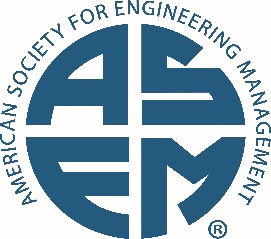 ASEM International Annual Conference[Workshop/Tutorial Title]DescriptionProvide a 250 words description of the workshop.DurationPlease provide us with a duration that works for you. We will try to accommodate your request. We generally schedule sessions for 60 minutes, with 15 minutes break in between. Instructors: Please provide the name, title, and affiliation of the person(s) that will be providing the workshop/tutorial.Intended audience: Learning objectives: 